1. Која геометријска фигура је приказана на слици?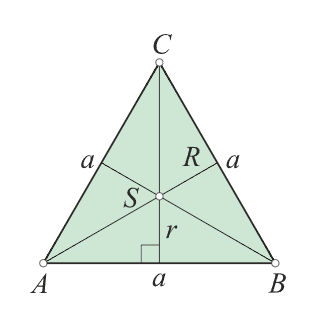 правоугли троугаоједнакостранични троугаоједнакокраки троугао2. Која геометријска фигура је приказана на слици?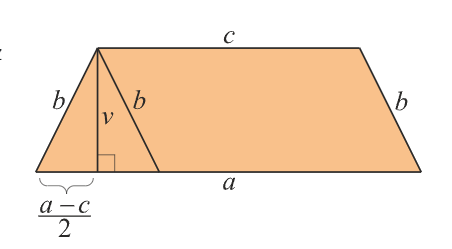 једнакокраки делтоидједнакокраки трапезједнакокраки ромб3. r²π Да ли је формула за _______ круга.запреминуpovršinuобим4. Формула за обим квадрата је:O=2a+2bO=a+b+c+dO=4a5. Паралелограм је паралелограм чији су унутрашњи углови _________.правиpravi906. Која геометријска фигура је приказана на слици?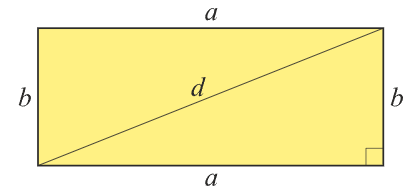 РомбТроугаоПравоугаоник7. Геометријске фигуре приказане на слици су:Паралелограм и троугаоДелтоид и ромбКвадрат и ромб8. 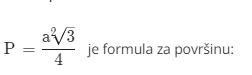 ппавоуглог троуглаједнакостраничног троуглаједнакокраког троугла9. Која геометријска фигура је приказана на слици?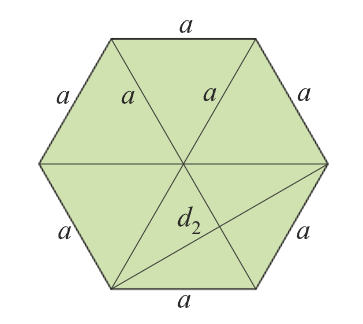 шестоугао или хексагонправоугаониктроугао10. P=a² је формула за површину ___________.11. Паралелограм је четвороугао са два пара ___________ страница.12. Трапез је четвороугао који има две паралелне странице.нетачнотачно13. Формула за обим круга гласи:O=rπO=2rπO=2a+b